会員の皆様へハッピネスFujiの夕方開催について(福)富士市社会福祉協議会　日頃より結婚相談ハッピネスFujiをご利用いただき誠にありがとうございます。　結婚相談ハッピネスFujiでは、会員の利便性の向上を検討するため、下記の開所日は会員の皆様が夕方の帰宅時間に立ち寄れるよう、試験的に開所時間を変更します。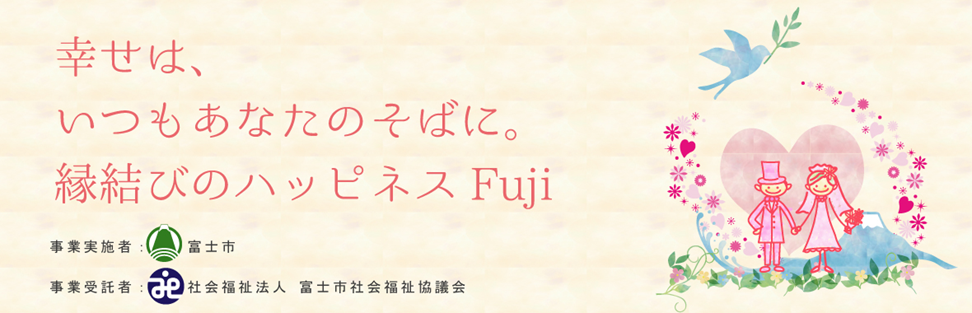 今後ともハッピネスFujiでは、会員の皆様の婚活支援に努めてまいります。引き続きのご利用、よろしくお願い申し上げます。